µ 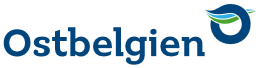 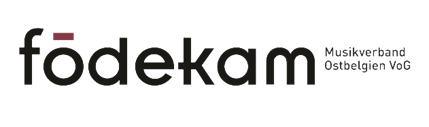 Ausgeliehenes Instrument: ……………………………………………………………………………(Trompete, Klarinette…)mit der Nummer/ oder Bezeichnung: ……………………………………………………………(befindet sich auf dem Instrument)Verein, der das Instrument ausleiht:Name des Vereins-   ………………………………………………………………………………………..verantwortlichen: ………………………………………………………………………………………………………………………………………………………………………………………………………………………..…………………………………………………………………………………………………………………………..Verein, der das Instrument erhält:Name des Vereins-: …………………………………………………………………………………………verantwortlichen: …………………………………………………………………………………………….…………………………………………………………………………………………………………………………..…………………………………………………………………………………………………………………………..Vereinbarter Preis pro Monat/pro Jahr: …………………………………………………………UnterschriftenDer Ausleiher:							Der Ausleihende:Bitte eine Kopie an das Födekam-Sekretariat, Malmedyer Straße 25, 4780 St. Vith – info@foedekam.be – Fax: +32 (0)80/22 65 55 senden.INSTRUMENTENBÖRSEAusleihdokument